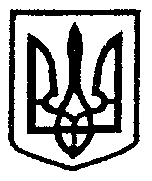 Нижньосірогозька селищна радаВільненський ліцейНАКАЗ08.09.2023року                                                                                               №15-оПро створення атестаційної комісії та затвердження її складу Відповідно до пункту 2.2 Типового положення про атестацію педагогічних працівників, затвердженого наказом Міністерства освіти і науки України від 09.09.2022р. № 805 та з метою  якісної організації та проведення атестації педагогічних працівників НАКАЗУЮ:І.  Створити  атестаційну комісію для атестації педагогічних працівників у 2023/2024 навчальному році у кількості  7 членів атестаційної комісії ліцею:ІІ. Затвердити персональний склад атестаційної комісії І рівня: Голова атестаційної комісії –  Джеліп В.І., директор ліцею; Секретар комісії – Герасимова Л.В., вчитель української мови та літератури; Члени комісії:1. Гладко М.П., заступник директора з НВР;2.  Дереза Т.В., вчитель історії та правознавства;3. Герасимова І.В., вчитель української мови та літератури;4. Галущенко Ю.О., вчитель початкових класів;5. Салій М.М., вчитель географії та біології.ІІІ. Атестаційній комісії:1. Забезпечити атестацію педагогічних працівників у 2023/2024 навчальному році відповідно до вимог Типового положення про атестацію педагогічних працівників  та сприяти їхньому своєчасному  підвищенню кваліфікації.2. Розробити, затвердити й довести до відома під особистий підпис педпрацівників графік роботи комісії.3. Всебічно вивчити досвід роботи вчителів, що атестуються.ІУ. Заступникам директора з навчально-виховної роботи Гладко М.П. та Овчаровій В.С.  у період підготовки та проведення атестації педагогічних працівників забезпечити такі організаційні заходи:Скласти список учителів, які атестуватимуться у 2023/2024 н.р.Вивчити з учителями, які атестуються в поточному навчальному році, Типове положення про атестацію педагогічних працівників.Скласти графік проходження педпрацівниками атестації у 2023/2024 н.р.  та подати його на затвердження.Взяти під особистий контроль своєчасну підготовку характеристик діяльності педагогічних працівників та оформлення атестаційних листів у двох примірниках, процес проведення атестаційної кампанії згідно алгоритму організації та проведення атестації педагогічних працівників.У.  Секретарю атестаційної комісії Герасимовій Л.В.:1. Створити електрону адресу атестаційної комісії ліцею та  перевіряти електронну пошту щодня о  17.00 год.2. Висвітлювати на сайті нашого ліцею інформацію щодо роботи атестаційної комісії та графіку її засідань. УІ. Атестаційній комісії затвердити графік роботи до 20.10.2023р.УІІ. Контроль за виконанням даного наказу лишаю за собою.Директор ліцею                                                       Віталій ДЖЕЛІПЗ наказом ознайомлені:Джеліп В.І.    _______________Герасимова Л.В. ____________Гладко М.П.    ______________Дереза Т.В.      ______________Герасимова І.В  _____________Галущенко Ю.О. ____________Салій М.М.  ________________